WESTERN AUSTRALIAN WOMEN’S FOOTBALL LEAGUE (INC)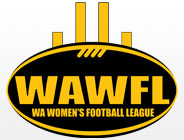   275SUBIACO  WA  6904Phone:  (08) 9287 5543Facsimile:  (08) 9388 1764www.wawfl.com.auBOARD MEMBER NOMINATIONS – AGM 2013TO:	The President	WAWFL	PO Box 275	SUBIACO    WA   6904	Or emailed to secretary@wawfl.com.au The…………………………………………………..……………..  Women’s Football Club would like to nominate ………………………………………………………….…………….for the position of :- …………………………………………………………………………...	(Board position)Printed Name ……………………….……………………………..…..President/SecretarySigned……………………………...…………………………………………………………................................................................................................. Women’s Football ClubI,   ...........................................................................accept the above nomination and if elected, undertake to perform the duties in accordance with the Constitution and By-laws of the WAWFL.Signed ..............................................................................………..…… (Nominee)Date ................................Note :	This nomination form must be lodged NO LATER THAN 5pm ON FRIDAY 1 NOVEMBER 2013.